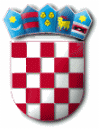 R E P U B L I K A   H R V A T S K APRIMORSKO – GORANSKA ŽUPANIJAOPĆINA PUNATOPĆINSKI NAČELNIKKLASA: 080-02/17-01/1URBROJ: 2142-02-02/1-17-34Punat, 12. rujna 2017. godineNa temelju članka 15. stavka 2. Zakona o javnoj nabavi („Narodne novine“ broj 120/16) i članka 51. Statuta Općine Punat („Službene novine Primorsko goranske županije“ broj 25/09, 35/09, 13/13 i 19/13 – pročišćeni tekst) dana 12. rujna 2017. godine općinski načelnik donosiIZMJENE I DOPUNE PRAVILNIKAo provedbi postupaka jednostavne nabave robe, radova i uslugaČlanak 1.U članku 5. stavak 3. alineja 2. Pravilnika o provedbi postupaka jednostavne nabave robe, radova i usluga (dalje u tekstu: Pravilnik) KLASA: 080-02/17-01/1 URBROJ: 2142-02-02/1-17-23 od 24. svibnja 2017. godine briše se tekst: „- najniža cijena ponude“.Članak 2.U članku 9. stavak 2. Pravilnika brojka „9“ mijenja se brojkom „8“.Članak 3.Briše se članak 9. stavak 3. Pravilnika.Članak 4.Briše se članak 10. stavak 3. Pravilnika.Članak 5.U članku 11. stavku 1. Pravilnika brojka „9“ mijenja se brojkom „8“ i brojka „10“ mijenja se brojkom „9“.Članak 6.U članku 12. stavku 1. Pravilnika brojka „17“ mijenja se brojkom „16“.Članak 7.Ovaj Izmjene i dopune Pravilnika stupaju na snagu danom donošenja, a objaviti će se na internetskim stranicama Općine Punat.OPĆINSKI NAČELNIKMarinko Žic